10. Перспективы развития дошкольного образовательного учрежденияОбеспечение общедоступного и качественного образования.Создание новых  организационно-педагогических условий функционирования МБДОУ.Обеспечение постоянного роста профессиональной компетенции педагогов, готовность  к работе в инновационном режиме.Разработка и апробирование индивидуальных программ ориентированных на личностное развитие всех участников образовательных отношений.Cовершенствование  системы  здоровьесберегающей  деятельности учреждения с учетом индивидуальных особенностей воспитанников.Заведующий МБДОУ ДС «Вишенка» г.Волгодонска                                                             И.В. Сираева№ п/пКритерии самообследованияРезультаты проведенного самообследованияРезультаты проведенного самообследованияРезультаты проведенного самообследования1. Организационно-правовое обеспечение деятельности 1. Организационно-правовое обеспечение деятельности 1. Организационно-правовое обеспечение деятельности 1. Организационно-правовое обеспечение деятельности 1. Организационно-правовое обеспечение деятельности 1.1Реквизиты документов о создании ДОУМБДОУ - д/с «Вишенка» был открыт ведомством Ростовской АЭС 25 августа 1989 года.Постановлением Главы администрации № 1353 от 21 декабря 1993 года ясли-сад №63 был передан учредителю ГорУО и переименован в муниципальное дошкольное образовательное учреждение «Вишенка».25.06.2015г. МБДОУ д/с «Вишенка» переименован в МБДОУ ДС «Вишенка» г.Волгодонска с приведением в соответствии с «Законом об образовании РФ»Учредитель МБДОУ ДС «Вишенка» г. Волгодонска -Управление образования города Волгодонска.МБДОУ - д/с «Вишенка» был открыт ведомством Ростовской АЭС 25 августа 1989 года.Постановлением Главы администрации № 1353 от 21 декабря 1993 года ясли-сад №63 был передан учредителю ГорУО и переименован в муниципальное дошкольное образовательное учреждение «Вишенка».25.06.2015г. МБДОУ д/с «Вишенка» переименован в МБДОУ ДС «Вишенка» г.Волгодонска с приведением в соответствии с «Законом об образовании РФ»Учредитель МБДОУ ДС «Вишенка» г. Волгодонска -Управление образования города Волгодонска.МБДОУ - д/с «Вишенка» был открыт ведомством Ростовской АЭС 25 августа 1989 года.Постановлением Главы администрации № 1353 от 21 декабря 1993 года ясли-сад №63 был передан учредителю ГорУО и переименован в муниципальное дошкольное образовательное учреждение «Вишенка».25.06.2015г. МБДОУ д/с «Вишенка» переименован в МБДОУ ДС «Вишенка» г.Волгодонска с приведением в соответствии с «Законом об образовании РФ»Учредитель МБДОУ ДС «Вишенка» г. Волгодонска -Управление образования города Волгодонска.1.2Свидетельства (о внесении записи в Единый государственный реестр юридических лиц; о постановке на учет в налоговом органе юридического лица)а) Свидетельство о внесении в Единый государственный реестр юридических лиц в отношении юридического лицаОГРН 1026101925013 от 28.05.2015 б) Свидетельство о постановке на учет российской организации в налоговом органе по месту нахождения на территории Российской Федерации  серия 61 № 007822875 от 21.12.1993г.а) Свидетельство о внесении в Единый государственный реестр юридических лиц в отношении юридического лицаОГРН 1026101925013 от 28.05.2015 б) Свидетельство о постановке на учет российской организации в налоговом органе по месту нахождения на территории Российской Федерации  серия 61 № 007822875 от 21.12.1993г.а) Свидетельство о внесении в Единый государственный реестр юридических лиц в отношении юридического лицаОГРН 1026101925013 от 28.05.2015 б) Свидетельство о постановке на учет российской организации в налоговом органе по месту нахождения на территории Российской Федерации  серия 61 № 007822875 от 21.12.1993г.1.3Перечень локальных актов дошкольного образовательного учреждения в части содержания образования, организации образовательного процесса.-Федеральный государственный образовательный стандарт дошкольного образования;-Профессиональный стандарт педагога;-Положение о контрольной деятельности;-Положение о психолого-медико-педагогическом консилиуме;-  Положение о Совете педагогов;-Положение о Совете педагогов;        -Положение об Управляющем совете.-Федеральный государственный образовательный стандарт дошкольного образования;-Профессиональный стандарт педагога;-Положение о контрольной деятельности;-Положение о психолого-медико-педагогическом консилиуме;-  Положение о Совете педагогов;-Положение о Совете педагогов;        -Положение об Управляющем совете.-Федеральный государственный образовательный стандарт дошкольного образования;-Профессиональный стандарт педагога;-Положение о контрольной деятельности;-Положение о психолого-медико-педагогическом консилиуме;-  Положение о Совете педагогов;-Положение о Совете педагогов;        -Положение об Управляющем совете.1.4Реквизиты лицензии на ведение образовательной деятельности  № 5111 от 25 июня 2015г, срок действия лицензии - бессрочно  № 5111 от 25 июня 2015г, срок действия лицензии - бессрочно  № 5111 от 25 июня 2015г, срок действия лицензии - бессрочно2. Право владения, использования материально-технической базы2. Право владения, использования материально-технической базы2. Право владения, использования материально-технической базы2. Право владения, использования материально-технической базы2. Право владения, использования материально-технической базы2.1Реквизиты документов на право пользования зданием, помещениями, площадямиДетский сад, назначение: нежилое 1 здание 2-этажное. Общая площадь  2494 кв.м;  вид права: Оперативное управление. Свидетельство о государственной регистрации права от 12.02.2009г. 61-АД №519190Место нахождения: Россия, Ростовская область, город Волгодонск, ул.К.Маркса,52Детский сад, назначение: нежилое 1 здание 2-этажное. Общая площадь  2494 кв.м;  вид права: Оперативное управление. Свидетельство о государственной регистрации права от 12.02.2009г. 61-АД №519190Место нахождения: Россия, Ростовская область, город Волгодонск, ул.К.Маркса,52Детский сад, назначение: нежилое 1 здание 2-этажное. Общая площадь  2494 кв.м;  вид права: Оперативное управление. Свидетельство о государственной регистрации права от 12.02.2009г. 61-АД №519190Место нахождения: Россия, Ростовская область, город Волгодонск, ул.К.Маркса,522.2Сведения об имеющихся в наличии помещений (с учетом правоустанавливающих документов) для организации образовательной деятельностиДетский сад, нежилое здание в панельном исполнении, общей площадью      2494 кв. м., этажность – 2.Помещения:-групповые помещения – 13,-музыкальный зал – 1,-спортзал – 1,-кабинет педагога-психолога -1,- кабинет музыкального руководителя-1,- медицинский кабинет- 1;- методический кабинет;- пищеблок;- служебные помещения.Детский сад, нежилое здание в панельном исполнении, общей площадью      2494 кв. м., этажность – 2.Помещения:-групповые помещения – 13,-музыкальный зал – 1,-спортзал – 1,-кабинет педагога-психолога -1,- кабинет музыкального руководителя-1,- медицинский кабинет- 1;- методический кабинет;- пищеблок;- служебные помещения.Детский сад, нежилое здание в панельном исполнении, общей площадью      2494 кв. м., этажность – 2.Помещения:-групповые помещения – 13,-музыкальный зал – 1,-спортзал – 1,-кабинет педагога-психолога -1,- кабинет музыкального руководителя-1,- медицинский кабинет- 1;- методический кабинет;- пищеблок;- служебные помещения.2.3Заключения: Санитарно-эпидемиологическое  и Госпожнадзора. Краткая информация их содержания- Санитарно-эпидемиологическое заключение от 28.07.2015 г. №  61.38.01.000.М.000112.07.15 удостоверяет, что МБДОУ ДС «Вишенка»  г.Волгодонска соответствует государственным санитарно-эпидемиологическим правилам и нормативам. (Акт проверки от 25.08.2016)- Заключение Государственного пожарного надзора о соответствии объекта защиты обязательным требованиям пожарной защиты (объект защиты соответствует обязательным требованиям пожарной безопасности). Акт проверки готовности МБДОУ ДС «Вишенка» г.Волгодонска от 14.08. 2015 г. №415. (Акт проверки 09.09.2016)- Санитарно-эпидемиологическое заключение от 28.07.2015 г. №  61.38.01.000.М.000112.07.15 удостоверяет, что МБДОУ ДС «Вишенка»  г.Волгодонска соответствует государственным санитарно-эпидемиологическим правилам и нормативам. (Акт проверки от 25.08.2016)- Заключение Государственного пожарного надзора о соответствии объекта защиты обязательным требованиям пожарной защиты (объект защиты соответствует обязательным требованиям пожарной безопасности). Акт проверки готовности МБДОУ ДС «Вишенка» г.Волгодонска от 14.08. 2015 г. №415. (Акт проверки 09.09.2016)- Санитарно-эпидемиологическое заключение от 28.07.2015 г. №  61.38.01.000.М.000112.07.15 удостоверяет, что МБДОУ ДС «Вишенка»  г.Волгодонска соответствует государственным санитарно-эпидемиологическим правилам и нормативам. (Акт проверки от 25.08.2016)- Заключение Государственного пожарного надзора о соответствии объекта защиты обязательным требованиям пожарной защиты (объект защиты соответствует обязательным требованиям пожарной безопасности). Акт проверки готовности МБДОУ ДС «Вишенка» г.Волгодонска от 14.08. 2015 г. №415. (Акт проверки 09.09.2016)2.4Современная информационно-техническая базаВ дошкольном образовательном учреждении имеется в наличии 5 персональных компьютеров.Подключения к Интернету имеют 5 компьютеров.ПЕРЕЧЕНЬ ТСОВ дошкольном образовательном учреждении имеется в наличии 5 персональных компьютеров.Подключения к Интернету имеют 5 компьютеров.ПЕРЕЧЕНЬ ТСОВ дошкольном образовательном учреждении имеется в наличии 5 персональных компьютеров.Подключения к Интернету имеют 5 компьютеров.ПЕРЕЧЕНЬ ТСО2.5Лицензионный норматив по площади на одного воспитанника в соответствии с требованиями. Реальная площадь на одного воспитанника в ДОУ.В соответствии СанПиН 2.4.1.3049-13 от 29.07.2013  количество детей в группах дошкольной образовательной организации общеразвивающей направленности определяется исходя из расчета площади групповой (игровой) комнаты - для групп раннего возраста (до 3-х лет) не менее 2,5 метров квадратных на 1 ребенка и для дошкольного возраста (от 3-х до 7-ми лет) - не менее 2,0 метров квадратных на одного ребенка, фактически находящегося в группе.Реальная площадь на одного воспитанника в дошкольном образовательном учреждении составляет:В соответствии СанПиН 2.4.1.3049-13 от 29.07.2013  количество детей в группах дошкольной образовательной организации общеразвивающей направленности определяется исходя из расчета площади групповой (игровой) комнаты - для групп раннего возраста (до 3-х лет) не менее 2,5 метров квадратных на 1 ребенка и для дошкольного возраста (от 3-х до 7-ми лет) - не менее 2,0 метров квадратных на одного ребенка, фактически находящегося в группе.Реальная площадь на одного воспитанника в дошкольном образовательном учреждении составляет:В соответствии СанПиН 2.4.1.3049-13 от 29.07.2013  количество детей в группах дошкольной образовательной организации общеразвивающей направленности определяется исходя из расчета площади групповой (игровой) комнаты - для групп раннего возраста (до 3-х лет) не менее 2,5 метров квадратных на 1 ребенка и для дошкольного возраста (от 3-х до 7-ми лет) - не менее 2,0 метров квадратных на одного ребенка, фактически находящегося в группе.Реальная площадь на одного воспитанника в дошкольном образовательном учреждении составляет:2.6Помещения и сооружения, позволяющие реализовывать дополнительные образовательные программыХудожественно-эстетической направленности:музыкальный зал.Спортивно-оздоровительной направленности:спортивный  зал.Познавательно-речевой направленности:кабинет педагога-психологакабинет учителя-логопедаХудожественно-эстетической направленности:музыкальный зал.Спортивно-оздоровительной направленности:спортивный  зал.Познавательно-речевой направленности:кабинет педагога-психологакабинет учителя-логопедаХудожественно-эстетической направленности:музыкальный зал.Спортивно-оздоровительной направленности:спортивный  зал.Познавательно-речевой направленности:кабинет педагога-психологакабинет учителя-логопеда3. Структура образовательного учреждения и система его управления3. Структура образовательного учреждения и система его управления3. Структура образовательного учреждения и система его управления3. Структура образовательного учреждения и система его управления3. Структура образовательного учреждения и система его управления3.1Распределение административных обязанностей в аппарате управления дошкольного образовательного учрежденияВ аппарат управления дошкольного образовательного учреждения  входят:заведующий дошкольным образовательным учреждением;заместитель заведующего по административно-хозяйственной части;старший воспитатель.В аппарат управления дошкольного образовательного учреждения  входят:заведующий дошкольным образовательным учреждением;заместитель заведующего по административно-хозяйственной части;старший воспитатель.В аппарат управления дошкольного образовательного учреждения  входят:заведующий дошкольным образовательным учреждением;заместитель заведующего по административно-хозяйственной части;старший воспитатель.3.2Основные формы координации деятельности  аппарата управления дошкольного образовательного учрежденияОсновными формами координации деятельности аппарата управления являются:- управляющий совет; - педагогический совет; - профсоюзный комитет; - общее собрание коллектива; - общее родительское собрание, деятельность  которого  регламентируется ДОУ и соответствующими положениями.Основными формами координации деятельности аппарата управления являются:- управляющий совет; - педагогический совет; - профсоюзный комитет; - общее собрание коллектива; - общее родительское собрание, деятельность  которого  регламентируется ДОУ и соответствующими положениями.Основными формами координации деятельности аппарата управления являются:- управляющий совет; - педагогический совет; - профсоюзный комитет; - общее собрание коллектива; - общее родительское собрание, деятельность  которого  регламентируется ДОУ и соответствующими положениями.3.3Организационная структура системы управления, организация методической работы в педагогическомколлективеОрганизационная структура системы управления, где показаны все субъекты управления, включая организацию методической работы, представлены на схеме.СТРУКТУРА УПРАВЛЕНИЯ ОБРАЗОВАТЕЛЬНЫМПРОЦЕССОМ МБДОУ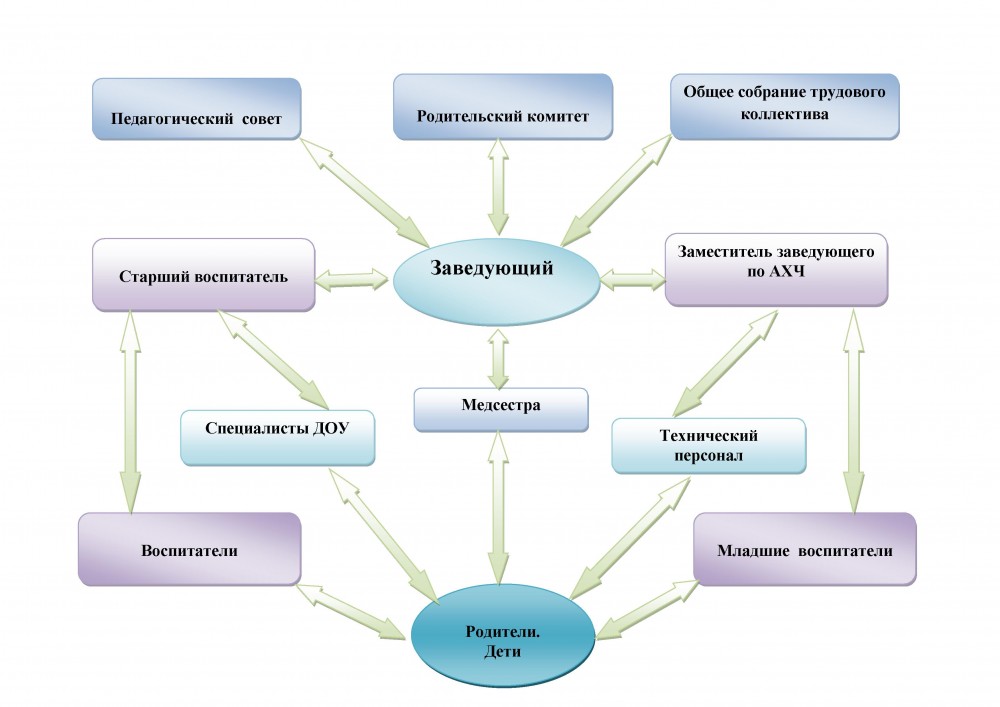 Организация методической работыМетодический кабинет:1. Консультации2. Теоретические и практические семинарыпо воспитанию и развитию дошкольников.3. Открытые занятия4. Аттестация5. Мониторинг развития детей6. Изучение, обобщение, распространение ППО7. Дни открытых дверей8. Психолого-педагогические тренинги9.   СеминарыОрганизационная структура системы управления, где показаны все субъекты управления, включая организацию методической работы, представлены на схеме.СТРУКТУРА УПРАВЛЕНИЯ ОБРАЗОВАТЕЛЬНЫМПРОЦЕССОМ МБДОУОрганизация методической работыМетодический кабинет:1. Консультации2. Теоретические и практические семинарыпо воспитанию и развитию дошкольников.3. Открытые занятия4. Аттестация5. Мониторинг развития детей6. Изучение, обобщение, распространение ППО7. Дни открытых дверей8. Психолого-педагогические тренинги9.   СеминарыОрганизационная структура системы управления, где показаны все субъекты управления, включая организацию методической работы, представлены на схеме.СТРУКТУРА УПРАВЛЕНИЯ ОБРАЗОВАТЕЛЬНЫМПРОЦЕССОМ МБДОУОрганизация методической работыМетодический кабинет:1. Консультации2. Теоретические и практические семинарыпо воспитанию и развитию дошкольников.3. Открытые занятия4. Аттестация5. Мониторинг развития детей6. Изучение, обобщение, распространение ППО7. Дни открытых дверей8. Психолого-педагогические тренинги9.   Семинары3.4Наличие системной обратной связи по отслеживанию результатов деятельности субъектов образовательного процесса. Мониторинг результатов деятельности строится на основе следующих критериев:анализа  кадрового обеспечения;анализа  материально-технического обеспечения;анализа  учебно-материального обеспечения;анализа  информационно-методического обеспечения;анализа финансового обеспечения;анализа удовлетворенности запросов родителей.Результаты образовательной деятельности оцениваются на основании следующих показателей:1. Физическое развитие ребенка:совершенствование двигательных навыков детей;развитие представлений о своем теле, своих физических возможностях;формирование потребности в здоровом образе жизни на занятиях в спортивном зале, в игровой и трудовой деятельности.2. Социально-коммункативное развитие ребенка:развитие коммуникативной и социальной компетентности детей;развитие положительного отношения ребенка к себе, другим людям, окружающему миру в рамках проектной деятельности, при совместном чтении художественной литературы.3. Познавательно развитие ребенка:знакомство с целостной картиной мира;формирование и развитие умений находить решения проблемных ситуаций;развитие любознательности, инициативности, самостоятельности в рамках образовательной программы «Детство»; прогулки, экскурсии, в игровой деятельности, при совместном чтении художественной литературы, совместные просмотры театральных спектаклей.4. Речевое развитиеРазвитие связной речи, диалогической речи;Развитие лексико-грамматической стороны речи;Развитие диалогической, монологической речи;Углубление и расширение реалистических представлений о мире в процессе чтения литературных произведений;Обогащение лексики: осознание языковых средств выразительности ;умения отображать в речи свои действия;Развитие слухового внимания и слуховой памяти;Воспитание темпа и ритма дыхания и речи; Активизация словаря.5. Художественно-эстетическое развитие ребенка:знакомство с разными видами и жанрами искусства и народного творчества; развитие понимания красоты мира и искусства через свои ощущения;формирование навыков восприятия произведений различных видов искусства;Мониторинг результатов деятельности строится на основе следующих критериев:анализа  кадрового обеспечения;анализа  материально-технического обеспечения;анализа  учебно-материального обеспечения;анализа  информационно-методического обеспечения;анализа финансового обеспечения;анализа удовлетворенности запросов родителей.Результаты образовательной деятельности оцениваются на основании следующих показателей:1. Физическое развитие ребенка:совершенствование двигательных навыков детей;развитие представлений о своем теле, своих физических возможностях;формирование потребности в здоровом образе жизни на занятиях в спортивном зале, в игровой и трудовой деятельности.2. Социально-коммункативное развитие ребенка:развитие коммуникативной и социальной компетентности детей;развитие положительного отношения ребенка к себе, другим людям, окружающему миру в рамках проектной деятельности, при совместном чтении художественной литературы.3. Познавательно развитие ребенка:знакомство с целостной картиной мира;формирование и развитие умений находить решения проблемных ситуаций;развитие любознательности, инициативности, самостоятельности в рамках образовательной программы «Детство»; прогулки, экскурсии, в игровой деятельности, при совместном чтении художественной литературы, совместные просмотры театральных спектаклей.4. Речевое развитиеРазвитие связной речи, диалогической речи;Развитие лексико-грамматической стороны речи;Развитие диалогической, монологической речи;Углубление и расширение реалистических представлений о мире в процессе чтения литературных произведений;Обогащение лексики: осознание языковых средств выразительности ;умения отображать в речи свои действия;Развитие слухового внимания и слуховой памяти;Воспитание темпа и ритма дыхания и речи; Активизация словаря.5. Художественно-эстетическое развитие ребенка:знакомство с разными видами и жанрами искусства и народного творчества; развитие понимания красоты мира и искусства через свои ощущения;формирование навыков восприятия произведений различных видов искусства;Мониторинг результатов деятельности строится на основе следующих критериев:анализа  кадрового обеспечения;анализа  материально-технического обеспечения;анализа  учебно-материального обеспечения;анализа  информационно-методического обеспечения;анализа финансового обеспечения;анализа удовлетворенности запросов родителей.Результаты образовательной деятельности оцениваются на основании следующих показателей:1. Физическое развитие ребенка:совершенствование двигательных навыков детей;развитие представлений о своем теле, своих физических возможностях;формирование потребности в здоровом образе жизни на занятиях в спортивном зале, в игровой и трудовой деятельности.2. Социально-коммункативное развитие ребенка:развитие коммуникативной и социальной компетентности детей;развитие положительного отношения ребенка к себе, другим людям, окружающему миру в рамках проектной деятельности, при совместном чтении художественной литературы.3. Познавательно развитие ребенка:знакомство с целостной картиной мира;формирование и развитие умений находить решения проблемных ситуаций;развитие любознательности, инициативности, самостоятельности в рамках образовательной программы «Детство»; прогулки, экскурсии, в игровой деятельности, при совместном чтении художественной литературы, совместные просмотры театральных спектаклей.4. Речевое развитиеРазвитие связной речи, диалогической речи;Развитие лексико-грамматической стороны речи;Развитие диалогической, монологической речи;Углубление и расширение реалистических представлений о мире в процессе чтения литературных произведений;Обогащение лексики: осознание языковых средств выразительности ;умения отображать в речи свои действия;Развитие слухового внимания и слуховой памяти;Воспитание темпа и ритма дыхания и речи; Активизация словаря.5. Художественно-эстетическое развитие ребенка:знакомство с разными видами и жанрами искусства и народного творчества; развитие понимания красоты мира и искусства через свои ощущения;формирование навыков восприятия произведений различных видов искусства;4. Содержание образовательной деятельности4. Содержание образовательной деятельности4. Содержание образовательной деятельности4. Содержание образовательной деятельности4. Содержание образовательной деятельности4.1Используемые основные общеобразовательные программы дошкольного образованияОбразовательная деятельность ДОУ ведется в соответствии с примерной основной общеобразовательной программой дошкольного образования "Детство" под ред. Бабаевой Т.И. и основной общеобразовательной программой ДОУ.Дополнительные общеобразовательные программы:«Основы безопасности детей дошкольного возраста» (1998) Р. Б. Стеркина, О. Л. Князева, Н. Н. Авдеева. «Юный эколог» С. Н. Николаева (1998) «Ознакомление детей дошкольного возраста с историей Донского края» Н.В. Елжова «Гармония» К. В. Тарасовой, Т. Н. Нестеренко, Т. Г. Рубан «Ритмическая мозаика» А.И.Буренина«Сотворчество» Н.В. Корчаловская«Старт» Л. Яковлева, Р. Юдина                                                                                                                                           Образовательная деятельность ДОУ ведется в соответствии с примерной основной общеобразовательной программой дошкольного образования "Детство" под ред. Бабаевой Т.И. и основной общеобразовательной программой ДОУ.Дополнительные общеобразовательные программы:«Основы безопасности детей дошкольного возраста» (1998) Р. Б. Стеркина, О. Л. Князева, Н. Н. Авдеева. «Юный эколог» С. Н. Николаева (1998) «Ознакомление детей дошкольного возраста с историей Донского края» Н.В. Елжова «Гармония» К. В. Тарасовой, Т. Н. Нестеренко, Т. Г. Рубан «Ритмическая мозаика» А.И.Буренина«Сотворчество» Н.В. Корчаловская«Старт» Л. Яковлева, Р. Юдина                                                                                                                                           Образовательная деятельность ДОУ ведется в соответствии с примерной основной общеобразовательной программой дошкольного образования "Детство" под ред. Бабаевой Т.И. и основной общеобразовательной программой ДОУ.Дополнительные общеобразовательные программы:«Основы безопасности детей дошкольного возраста» (1998) Р. Б. Стеркина, О. Л. Князева, Н. Н. Авдеева. «Юный эколог» С. Н. Николаева (1998) «Ознакомление детей дошкольного возраста с историей Донского края» Н.В. Елжова «Гармония» К. В. Тарасовой, Т. Н. Нестеренко, Т. Г. Рубан «Ритмическая мозаика» А.И.Буренина«Сотворчество» Н.В. Корчаловская«Старт» Л. Яковлева, Р. Юдина                                                                                                                                           4.2Концепция развития дошкольного образовательного учреждения  (программа  развития)Программа развития МБДОУ разработана в соответствии с Законом  №273  «Об образовании в Российской Федерации»;Федеральным государственным образовательным стандартом дошкольного образования №1155 от 17.10.2013;Конвенции ООП о правах ребенка;Конституцией Российской Федерации; Постановление Главного государственного санитарного врача РФ от 15 мая 2013 г. N 26 г. Москва "Об утверждении СаиПиП 2.4.1.3049-13 «Санитарно эпидемиологические требования к устройств), содержанию и организации режима работы дошкольных образовательных организаций».Направлена на создание оптимальных условий  для повышения качества воспитательно-образовательного процесса в дошкольном образовательном учреждении, обеспечивающих разностороннее развитие ребенка, формирование интеллектуальных, творческих способностей и личностных качеств, сохраняя при этом его здоровье.Программа развития МБДОУ разработана в соответствии с Законом  №273  «Об образовании в Российской Федерации»;Федеральным государственным образовательным стандартом дошкольного образования №1155 от 17.10.2013;Конвенции ООП о правах ребенка;Конституцией Российской Федерации; Постановление Главного государственного санитарного врача РФ от 15 мая 2013 г. N 26 г. Москва "Об утверждении СаиПиП 2.4.1.3049-13 «Санитарно эпидемиологические требования к устройств), содержанию и организации режима работы дошкольных образовательных организаций».Направлена на создание оптимальных условий  для повышения качества воспитательно-образовательного процесса в дошкольном образовательном учреждении, обеспечивающих разностороннее развитие ребенка, формирование интеллектуальных, творческих способностей и личностных качеств, сохраняя при этом его здоровье.Программа развития МБДОУ разработана в соответствии с Законом  №273  «Об образовании в Российской Федерации»;Федеральным государственным образовательным стандартом дошкольного образования №1155 от 17.10.2013;Конвенции ООП о правах ребенка;Конституцией Российской Федерации; Постановление Главного государственного санитарного врача РФ от 15 мая 2013 г. N 26 г. Москва "Об утверждении СаиПиП 2.4.1.3049-13 «Санитарно эпидемиологические требования к устройств), содержанию и организации режима работы дошкольных образовательных организаций».Направлена на создание оптимальных условий  для повышения качества воспитательно-образовательного процесса в дошкольном образовательном учреждении, обеспечивающих разностороннее развитие ребенка, формирование интеллектуальных, творческих способностей и личностных качеств, сохраняя при этом его здоровье.4.3Принцип составления режима дня, учебного плана, расписания организации непосредственной образовательной деятельности и соблюдение предельно допустимой учебной нагрузки воспитанниковВоспитательно – образовательный процесс строится на основе  режима дня, утвержденного заведующим,  который устанавливает распорядок бодрствования и сна, приема пищи, гигиенических и оздоровительных процедур, организацию непосредственно образовательной деятельности, прогулок и самостоятельной деятельности воспитанников.Учебный план разработан в соответствии с действующими Федеральными государственными стандартамиВ план включены пять направлений, обеспечивающие социально-коммуникативное, познавательно развитие, речевое развитие,  художественно-эстетическое и физическое развитие детей.Реализация плана предполагает учет принципа интеграции образовательных областей в соответствии с возрастными возможностями и особенностями воспитанников, спецификой и возможностями образовательных областей.В детском саду функционирует 14  возрастных групп. Основной формой работы в возрастных группах является непосредственно образовательная деятельность (НОД), совместная деятельность: дидактические, сюжетно-ролевые, театрализованные игры, игровые ситуации, экспериментирование, проектная деятельность, беседы и др. Продолжительность учебного года с сентября по  май. Адаптация в первых младших группах – 1 месяц, во II младших, средних, старших группах - 10 дней.Нормы и требования к нагрузке детей, а также планирование учебной нагрузки в течение недели определены Санитарно-эпидемиологическими требованиями к устройству, содержанию и организации режима работы в дошкольных организация СанПиН 2.4.1.3049-13.Для детей раннего возраста от 1,5 до 3 лет длительность непрерывной непосредственно образовательной деятельности не должна превышать 10 мин. Допускается осуществлять образовательную деятельность в первую и во вторую половину дня (по 8 - 10 минут). Допускается осуществлять образовательную деятельность на игровой площадке во время прогулки. Продолжительность непрерывной непосредственно образовательной деятельности для детей от 3 до 4-х лет - не более 15 минут, для детей от 4-х до 5-ти лет - не более 20 минут, для детей от 5 до 6-ти лет - не более 25 минут, а для детей от 6-ти до 7-ми лет - не более 30 минут. Максимально допустимый объем образовательной нагрузки в первой половине дня в младшей и средней группах не превышает 30 и 40 минут соответственно, а в старшей и подготовительной - 45 минут и 1,5 часа соответственно. В середине времени, отведенного на непрерывную образовательную деятельность, проводят физкультурные минутки. Перерывы между периодами непрерывной образовательной деятельности - не менее 10 минут. Образовательная деятельность с детьми старшего дошкольного возраста может осуществляться во второй половине дня после дневного сна. Ее продолжительность должна составлять не более 25 - 30 минут в день. В середине непосредственно образовательной деятельности статического характера проводятся физкультурные минутки.Воспитательно – образовательный процесс строится на основе  режима дня, утвержденного заведующим,  который устанавливает распорядок бодрствования и сна, приема пищи, гигиенических и оздоровительных процедур, организацию непосредственно образовательной деятельности, прогулок и самостоятельной деятельности воспитанников.Учебный план разработан в соответствии с действующими Федеральными государственными стандартамиВ план включены пять направлений, обеспечивающие социально-коммуникативное, познавательно развитие, речевое развитие,  художественно-эстетическое и физическое развитие детей.Реализация плана предполагает учет принципа интеграции образовательных областей в соответствии с возрастными возможностями и особенностями воспитанников, спецификой и возможностями образовательных областей.В детском саду функционирует 14  возрастных групп. Основной формой работы в возрастных группах является непосредственно образовательная деятельность (НОД), совместная деятельность: дидактические, сюжетно-ролевые, театрализованные игры, игровые ситуации, экспериментирование, проектная деятельность, беседы и др. Продолжительность учебного года с сентября по  май. Адаптация в первых младших группах – 1 месяц, во II младших, средних, старших группах - 10 дней.Нормы и требования к нагрузке детей, а также планирование учебной нагрузки в течение недели определены Санитарно-эпидемиологическими требованиями к устройству, содержанию и организации режима работы в дошкольных организация СанПиН 2.4.1.3049-13.Для детей раннего возраста от 1,5 до 3 лет длительность непрерывной непосредственно образовательной деятельности не должна превышать 10 мин. Допускается осуществлять образовательную деятельность в первую и во вторую половину дня (по 8 - 10 минут). Допускается осуществлять образовательную деятельность на игровой площадке во время прогулки. Продолжительность непрерывной непосредственно образовательной деятельности для детей от 3 до 4-х лет - не более 15 минут, для детей от 4-х до 5-ти лет - не более 20 минут, для детей от 5 до 6-ти лет - не более 25 минут, а для детей от 6-ти до 7-ми лет - не более 30 минут. Максимально допустимый объем образовательной нагрузки в первой половине дня в младшей и средней группах не превышает 30 и 40 минут соответственно, а в старшей и подготовительной - 45 минут и 1,5 часа соответственно. В середине времени, отведенного на непрерывную образовательную деятельность, проводят физкультурные минутки. Перерывы между периодами непрерывной образовательной деятельности - не менее 10 минут. Образовательная деятельность с детьми старшего дошкольного возраста может осуществляться во второй половине дня после дневного сна. Ее продолжительность должна составлять не более 25 - 30 минут в день. В середине непосредственно образовательной деятельности статического характера проводятся физкультурные минутки.Воспитательно – образовательный процесс строится на основе  режима дня, утвержденного заведующим,  который устанавливает распорядок бодрствования и сна, приема пищи, гигиенических и оздоровительных процедур, организацию непосредственно образовательной деятельности, прогулок и самостоятельной деятельности воспитанников.Учебный план разработан в соответствии с действующими Федеральными государственными стандартамиВ план включены пять направлений, обеспечивающие социально-коммуникативное, познавательно развитие, речевое развитие,  художественно-эстетическое и физическое развитие детей.Реализация плана предполагает учет принципа интеграции образовательных областей в соответствии с возрастными возможностями и особенностями воспитанников, спецификой и возможностями образовательных областей.В детском саду функционирует 14  возрастных групп. Основной формой работы в возрастных группах является непосредственно образовательная деятельность (НОД), совместная деятельность: дидактические, сюжетно-ролевые, театрализованные игры, игровые ситуации, экспериментирование, проектная деятельность, беседы и др. Продолжительность учебного года с сентября по  май. Адаптация в первых младших группах – 1 месяц, во II младших, средних, старших группах - 10 дней.Нормы и требования к нагрузке детей, а также планирование учебной нагрузки в течение недели определены Санитарно-эпидемиологическими требованиями к устройству, содержанию и организации режима работы в дошкольных организация СанПиН 2.4.1.3049-13.Для детей раннего возраста от 1,5 до 3 лет длительность непрерывной непосредственно образовательной деятельности не должна превышать 10 мин. Допускается осуществлять образовательную деятельность в первую и во вторую половину дня (по 8 - 10 минут). Допускается осуществлять образовательную деятельность на игровой площадке во время прогулки. Продолжительность непрерывной непосредственно образовательной деятельности для детей от 3 до 4-х лет - не более 15 минут, для детей от 4-х до 5-ти лет - не более 20 минут, для детей от 5 до 6-ти лет - не более 25 минут, а для детей от 6-ти до 7-ми лет - не более 30 минут. Максимально допустимый объем образовательной нагрузки в первой половине дня в младшей и средней группах не превышает 30 и 40 минут соответственно, а в старшей и подготовительной - 45 минут и 1,5 часа соответственно. В середине времени, отведенного на непрерывную образовательную деятельность, проводят физкультурные минутки. Перерывы между периодами непрерывной образовательной деятельности - не менее 10 минут. Образовательная деятельность с детьми старшего дошкольного возраста может осуществляться во второй половине дня после дневного сна. Ее продолжительность должна составлять не более 25 - 30 минут в день. В середине непосредственно образовательной деятельности статического характера проводятся физкультурные минутки.4.4Характеристика организации дополнительных образовательных услуг.В ДОУ предоставляются дополнительные образовательные услуги (бесплатные). Кружковая работа ориентирована на разностороннее развитие дошкольников с учетом их возрастных и индивидуальных особенностей по основным направлениям – физическому, социально-личностному, познавательно-речевому и художественно-эстетическому.СИСТЕМА ДОПОЛНИТЕЛЬНОГО ОБРАЗОВАНИЯ(названия кружков)"Моделирование" "Попрыгунчики»"Крепыш""Вишенки" "Звукарик" "Пиши-читайка" "Грация" "Растишка""Речецветик""Добрые волшебники""Ступеньки знаний"В ДОУ предоставляются дополнительные образовательные услуги (бесплатные). Кружковая работа ориентирована на разностороннее развитие дошкольников с учетом их возрастных и индивидуальных особенностей по основным направлениям – физическому, социально-личностному, познавательно-речевому и художественно-эстетическому.СИСТЕМА ДОПОЛНИТЕЛЬНОГО ОБРАЗОВАНИЯ(названия кружков)"Моделирование" "Попрыгунчики»"Крепыш""Вишенки" "Звукарик" "Пиши-читайка" "Грация" "Растишка""Речецветик""Добрые волшебники""Ступеньки знаний"В ДОУ предоставляются дополнительные образовательные услуги (бесплатные). Кружковая работа ориентирована на разностороннее развитие дошкольников с учетом их возрастных и индивидуальных особенностей по основным направлениям – физическому, социально-личностному, познавательно-речевому и художественно-эстетическому.СИСТЕМА ДОПОЛНИТЕЛЬНОГО ОБРАЗОВАНИЯ(названия кружков)"Моделирование" "Попрыгунчики»"Крепыш""Вишенки" "Звукарик" "Пиши-читайка" "Грация" "Растишка""Речецветик""Добрые волшебники""Ступеньки знаний"4.5Используемые типовые программы, инновационные программы и педагогические технологииТиповые программы:- основная общеобразовательная программа «Детство» под ред. Бабаевой  и др.Педагогические технологии:проектный метод;интегрированный подход;проблемный метод обучения;метод моделирования;педагогика сотрудничестваТиповые программы:- основная общеобразовательная программа «Детство» под ред. Бабаевой  и др.Педагогические технологии:проектный метод;интегрированный подход;проблемный метод обучения;метод моделирования;педагогика сотрудничестваТиповые программы:- основная общеобразовательная программа «Детство» под ред. Бабаевой  и др.Педагогические технологии:проектный метод;интегрированный подход;проблемный метод обучения;метод моделирования;педагогика сотрудничества4.6Формы и методы работы с одаренными детьмиС целью создания условий для развития и поддержки одарённых детей в дошкольном образовательном учреждении ежегодно организуются конкурсы,  выставки, викториныОсновными формами работы с одарёнными детьми являются привлечение детей к занятиям в кружках.Результатом работы с одаренными детьми является ежегодное участие в муниципальных, региональных, всероссийских конкурсах.С целью создания условий для развития и поддержки одарённых детей в дошкольном образовательном учреждении ежегодно организуются конкурсы,  выставки, викториныОсновными формами работы с одарёнными детьми являются привлечение детей к занятиям в кружках.Результатом работы с одаренными детьми является ежегодное участие в муниципальных, региональных, всероссийских конкурсах.С целью создания условий для развития и поддержки одарённых детей в дошкольном образовательном учреждении ежегодно организуются конкурсы,  выставки, викториныОсновными формами работы с одарёнными детьми являются привлечение детей к занятиям в кружках.Результатом работы с одаренными детьми является ежегодное участие в муниципальных, региональных, всероссийских конкурсах.4.7Обеспеченность учебно-методической и художественной литературойОбеспеченность учебно-методической и художественной литературой составляет  90 %.Обеспеченность учебно-методической и художественной литературой составляет  90 %.Обеспеченность учебно-методической и художественной литературой составляет  90 %.4.8Взаимодействие дошкольного образовательного учреждения с другими организациями. В ДОУ успешно и эффективно обеспечивается взаимодействие и контакты с другими социальными сферами и структурами.  Для повышения качества образования и условий пребывания детей в учреждении ДОУ постоянно и активно сотрудничает с различными учреждениями   г. Волгодонска. Цель сотрудничества разнообразна.Центр психолого – педагогической реабилитации и коррекции «Гармония»     Государственное областное учреждение культуры               «Волгодонский художественный музей»Государственное областное учреждение культуры «Волгодонской экологический музей»"Станция юных техников"лицей Политэк            МУЗ «Городская детская больница»  В ДОУ успешно и эффективно обеспечивается взаимодействие и контакты с другими социальными сферами и структурами.  Для повышения качества образования и условий пребывания детей в учреждении ДОУ постоянно и активно сотрудничает с различными учреждениями   г. Волгодонска. Цель сотрудничества разнообразна.Центр психолого – педагогической реабилитации и коррекции «Гармония»     Государственное областное учреждение культуры               «Волгодонский художественный музей»Государственное областное учреждение культуры «Волгодонской экологический музей»"Станция юных техников"лицей Политэк            МУЗ «Городская детская больница»  В ДОУ успешно и эффективно обеспечивается взаимодействие и контакты с другими социальными сферами и структурами.  Для повышения качества образования и условий пребывания детей в учреждении ДОУ постоянно и активно сотрудничает с различными учреждениями   г. Волгодонска. Цель сотрудничества разнообразна.Центр психолого – педагогической реабилитации и коррекции «Гармония»     Государственное областное учреждение культуры               «Волгодонский художественный музей»Государственное областное учреждение культуры «Волгодонской экологический музей»"Станция юных техников"лицей Политэк            МУЗ «Городская детская больница» 5. Методическая и научно- исследовательская деятельность5. Методическая и научно- исследовательская деятельность5. Методическая и научно- исследовательская деятельность5. Методическая и научно- исследовательская деятельность5. Методическая и научно- исследовательская деятельность5.1Полнота реализации планов и программ методической и исследовательской деятельностиМетодическая работа – часть системы непрерывного образования, ориентированная на освоение педагогами содержания основной общеобразовательной программы дошкольного образования; достижений науки и передового педагогического опыта, методов воспитания и образования детей, обеспечивающих реализацию основной общеобразовательной программы дошкольного образования; повышение уровня готовности педагогов к организации и ведению образовательного процесса в современных социальных и экономических условиях; содействующая развитию у них рефлексивного педагогического мышления, включению педагогов в режим инновационной деятельности.Целью методической работы в МБДОУ является:Повышение качества воспитательно-образовательного процесса в соответствии с современными тенденциями;Развитие творческой индивидуальности, профессионального мастерства педагогов.Функциональная деятельность методической службы выстроена по четырем основным направлениям:Аналитическая деятельность,Информационная деятельность,Организационно-методическая деятельность,Консультационная деятельность.Задачи методической работы:Диагностика состояния методического обеспечения и качества воспитательно-образовательного процесса в МБДОУ.Повышение уровня воспитательно-образовательной работы и ее конкретных результатов.Повышение профессиональной ориентированности педагогов в новейших технологиях, лично-ориентированных и индивидуализированных подходах, необходимых для качественной организации педагогического процесса в дошкольном учреждении.Развитие у педагогов потребности в профессиональном росте, в творческой самореализации путем включения каждого педагога в исследовательскую деятельность.Обобщение и распространение результативности педагогического опыта.Обеспечение взаимодействия МБДОУ с семьей и социумом для полноценного развития дошкольников. Все формы методической работы в МБДОУ направлены на выполнение задач, сформулированных в Уставе, Программе развития и годовом плане. Обязательными в системе методической работы с кадрами в МБДОУ являются:- семинары,- семинары-практикумы,- мастер-классы,- педагогические тренинги,- практические занятия, направленные на решение наиболее актуальных проблем воспитания и обучения детей дошкольного возраста, конкурсы,- аукцион педагогических идей,- просмотры открытых НОД и др.Приоритет отдается активным методам работы (решению проблемных ситуаций, деловым играм), которые способствуют наибольшему развитию педагогов, повышают их мотивацию и активность в совершенствовании педагогической культуры.Важным фактором повышения профессионального уровня педагогов является самообразование. Модернизация системы образования, предоставление права выбора вариативных программ и методов воспитания и обучения, разработка авторских программ и методик – хороший стимул для организации этой работы. Направление и содержание самообразования определяется самим воспитателем в соответствии с его потребностями и интересами. Результаты работы по самообразованию – источник пополнения методического кабинета. Это и конспекты занятий, планы разнообразных видов деятельности, дидактические игры. Методическая работа – часть системы непрерывного образования, ориентированная на освоение педагогами содержания основной общеобразовательной программы дошкольного образования; достижений науки и передового педагогического опыта, методов воспитания и образования детей, обеспечивающих реализацию основной общеобразовательной программы дошкольного образования; повышение уровня готовности педагогов к организации и ведению образовательного процесса в современных социальных и экономических условиях; содействующая развитию у них рефлексивного педагогического мышления, включению педагогов в режим инновационной деятельности.Целью методической работы в МБДОУ является:Повышение качества воспитательно-образовательного процесса в соответствии с современными тенденциями;Развитие творческой индивидуальности, профессионального мастерства педагогов.Функциональная деятельность методической службы выстроена по четырем основным направлениям:Аналитическая деятельность,Информационная деятельность,Организационно-методическая деятельность,Консультационная деятельность.Задачи методической работы:Диагностика состояния методического обеспечения и качества воспитательно-образовательного процесса в МБДОУ.Повышение уровня воспитательно-образовательной работы и ее конкретных результатов.Повышение профессиональной ориентированности педагогов в новейших технологиях, лично-ориентированных и индивидуализированных подходах, необходимых для качественной организации педагогического процесса в дошкольном учреждении.Развитие у педагогов потребности в профессиональном росте, в творческой самореализации путем включения каждого педагога в исследовательскую деятельность.Обобщение и распространение результативности педагогического опыта.Обеспечение взаимодействия МБДОУ с семьей и социумом для полноценного развития дошкольников. Все формы методической работы в МБДОУ направлены на выполнение задач, сформулированных в Уставе, Программе развития и годовом плане. Обязательными в системе методической работы с кадрами в МБДОУ являются:- семинары,- семинары-практикумы,- мастер-классы,- педагогические тренинги,- практические занятия, направленные на решение наиболее актуальных проблем воспитания и обучения детей дошкольного возраста, конкурсы,- аукцион педагогических идей,- просмотры открытых НОД и др.Приоритет отдается активным методам работы (решению проблемных ситуаций, деловым играм), которые способствуют наибольшему развитию педагогов, повышают их мотивацию и активность в совершенствовании педагогической культуры.Важным фактором повышения профессионального уровня педагогов является самообразование. Модернизация системы образования, предоставление права выбора вариативных программ и методов воспитания и обучения, разработка авторских программ и методик – хороший стимул для организации этой работы. Направление и содержание самообразования определяется самим воспитателем в соответствии с его потребностями и интересами. Результаты работы по самообразованию – источник пополнения методического кабинета. Это и конспекты занятий, планы разнообразных видов деятельности, дидактические игры. Методическая работа – часть системы непрерывного образования, ориентированная на освоение педагогами содержания основной общеобразовательной программы дошкольного образования; достижений науки и передового педагогического опыта, методов воспитания и образования детей, обеспечивающих реализацию основной общеобразовательной программы дошкольного образования; повышение уровня готовности педагогов к организации и ведению образовательного процесса в современных социальных и экономических условиях; содействующая развитию у них рефлексивного педагогического мышления, включению педагогов в режим инновационной деятельности.Целью методической работы в МБДОУ является:Повышение качества воспитательно-образовательного процесса в соответствии с современными тенденциями;Развитие творческой индивидуальности, профессионального мастерства педагогов.Функциональная деятельность методической службы выстроена по четырем основным направлениям:Аналитическая деятельность,Информационная деятельность,Организационно-методическая деятельность,Консультационная деятельность.Задачи методической работы:Диагностика состояния методического обеспечения и качества воспитательно-образовательного процесса в МБДОУ.Повышение уровня воспитательно-образовательной работы и ее конкретных результатов.Повышение профессиональной ориентированности педагогов в новейших технологиях, лично-ориентированных и индивидуализированных подходах, необходимых для качественной организации педагогического процесса в дошкольном учреждении.Развитие у педагогов потребности в профессиональном росте, в творческой самореализации путем включения каждого педагога в исследовательскую деятельность.Обобщение и распространение результативности педагогического опыта.Обеспечение взаимодействия МБДОУ с семьей и социумом для полноценного развития дошкольников. Все формы методической работы в МБДОУ направлены на выполнение задач, сформулированных в Уставе, Программе развития и годовом плане. Обязательными в системе методической работы с кадрами в МБДОУ являются:- семинары,- семинары-практикумы,- мастер-классы,- педагогические тренинги,- практические занятия, направленные на решение наиболее актуальных проблем воспитания и обучения детей дошкольного возраста, конкурсы,- аукцион педагогических идей,- просмотры открытых НОД и др.Приоритет отдается активным методам работы (решению проблемных ситуаций, деловым играм), которые способствуют наибольшему развитию педагогов, повышают их мотивацию и активность в совершенствовании педагогической культуры.Важным фактором повышения профессионального уровня педагогов является самообразование. Модернизация системы образования, предоставление права выбора вариативных программ и методов воспитания и обучения, разработка авторских программ и методик – хороший стимул для организации этой работы. Направление и содержание самообразования определяется самим воспитателем в соответствии с его потребностями и интересами. Результаты работы по самообразованию – источник пополнения методического кабинета. Это и конспекты занятий, планы разнообразных видов деятельности, дидактические игры. 5.2Обеспечение индивидуальной методической работы с молодыми специалистами педагогического коллективаВ 2016-2017 учебном году в коллектив пришли молодые кадры. В системе работы с молодыми педагогическими кадрами,  определили следующие направления:В целях создания условий для  профессионального роста, способствующих снижению проблем адаптации и успешному вхождению в профессиональную деятельность молодого педагога в МБДОУ осущетсвляет свою работу «Школа молодых воспитателей» (ШМВ).Главными задачами Школы являются:-Разработка организационно-педагогических рекомендаций по оптимизации образовательного процесса, условий обучения и воспитания детей дошкольного возраста.-Содействие всем начинающим педагогам в приобретении знаний и умений, необходимых в образовательной деятельности.-Анализ разделов общеобразовательных программ дошкольного образования, педагогических технологий и методик.Школа осуществляет следующие функции:Обсуждает и утверждает план работы Школы.Изучает общеобразовательные программы дошкольного образования, нормативные документы, методическую литературу по вопросам образования.Оказывают консультативную помощь через семинары, тренинги, консультации специалистов, практические занятия, взаимопосещения.Определяет соответствие предметно-развивающей среды и образовательного процесса возрастным, индивидуальным особенностям воспитанников, требованиям общеобразовательной программы дошкольного образования.Отслеживает итоги успешности обучения и воспитания воспитанников.    Участие молодых педагогов в работе ШМВ позволило им быстро адаптироваться к работе в детском саду, избежать момента неуверенности в собственных силах, наладить успешную коммуникацию со всеми участниками педагогического процесса, сформировать мотивацию к дальнейшему самообразованию  по психологии и педагогике,  раскрыть свою индивидуальность.В 2016-2017 учебном году в коллектив пришли молодые кадры. В системе работы с молодыми педагогическими кадрами,  определили следующие направления:В целях создания условий для  профессионального роста, способствующих снижению проблем адаптации и успешному вхождению в профессиональную деятельность молодого педагога в МБДОУ осущетсвляет свою работу «Школа молодых воспитателей» (ШМВ).Главными задачами Школы являются:-Разработка организационно-педагогических рекомендаций по оптимизации образовательного процесса, условий обучения и воспитания детей дошкольного возраста.-Содействие всем начинающим педагогам в приобретении знаний и умений, необходимых в образовательной деятельности.-Анализ разделов общеобразовательных программ дошкольного образования, педагогических технологий и методик.Школа осуществляет следующие функции:Обсуждает и утверждает план работы Школы.Изучает общеобразовательные программы дошкольного образования, нормативные документы, методическую литературу по вопросам образования.Оказывают консультативную помощь через семинары, тренинги, консультации специалистов, практические занятия, взаимопосещения.Определяет соответствие предметно-развивающей среды и образовательного процесса возрастным, индивидуальным особенностям воспитанников, требованиям общеобразовательной программы дошкольного образования.Отслеживает итоги успешности обучения и воспитания воспитанников.    Участие молодых педагогов в работе ШМВ позволило им быстро адаптироваться к работе в детском саду, избежать момента неуверенности в собственных силах, наладить успешную коммуникацию со всеми участниками педагогического процесса, сформировать мотивацию к дальнейшему самообразованию  по психологии и педагогике,  раскрыть свою индивидуальность.В 2016-2017 учебном году в коллектив пришли молодые кадры. В системе работы с молодыми педагогическими кадрами,  определили следующие направления:В целях создания условий для  профессионального роста, способствующих снижению проблем адаптации и успешному вхождению в профессиональную деятельность молодого педагога в МБДОУ осущетсвляет свою работу «Школа молодых воспитателей» (ШМВ).Главными задачами Школы являются:-Разработка организационно-педагогических рекомендаций по оптимизации образовательного процесса, условий обучения и воспитания детей дошкольного возраста.-Содействие всем начинающим педагогам в приобретении знаний и умений, необходимых в образовательной деятельности.-Анализ разделов общеобразовательных программ дошкольного образования, педагогических технологий и методик.Школа осуществляет следующие функции:Обсуждает и утверждает план работы Школы.Изучает общеобразовательные программы дошкольного образования, нормативные документы, методическую литературу по вопросам образования.Оказывают консультативную помощь через семинары, тренинги, консультации специалистов, практические занятия, взаимопосещения.Определяет соответствие предметно-развивающей среды и образовательного процесса возрастным, индивидуальным особенностям воспитанников, требованиям общеобразовательной программы дошкольного образования.Отслеживает итоги успешности обучения и воспитания воспитанников.    Участие молодых педагогов в работе ШМВ позволило им быстро адаптироваться к работе в детском саду, избежать момента неуверенности в собственных силах, наладить успешную коммуникацию со всеми участниками педагогического процесса, сформировать мотивацию к дальнейшему самообразованию  по психологии и педагогике,  раскрыть свою индивидуальность.5.5Результаты участия педагогов в различных мероприятиях в 2016-2017 учеб. году.6. Контингент воспитанников дошкольного образовательного учреждения6. Контингент воспитанников дошкольного образовательного учреждения6. Контингент воспитанников дошкольного образовательного учреждения6. Контингент воспитанников дошкольного образовательного учреждения6. Контингент воспитанников дошкольного образовательного учреждения6.1Общая численность воспитанников за учебный годОбщая численность воспитанников за учебный годОбщая численность воспитанников за учебный год3196.2Социальный состав семей воспитанниковСоциальный состав семей воспитанниковСоциальный состав семей воспитанников6.3Сохранение контингента воспитанниковСохранение контингента воспитанниковСохранение контингента воспитанниковАнализ движения воспитанников за 3 учебных года. 7. Кадровое обеспечение7. Кадровое обеспечение7. Кадровое обеспечение7. Кадровое обеспечение7. Кадровое обеспечение7.1Укомплектованность педагогами согласно штатному расписаниюУкомплектованность педагогами согласно штатному расписаниюВсего—33  педагогаучитель-логопед-2музыкальный руководитель- 2педагог-психолог-1инструктор по физическому воспитанию-1воспитатели -26старший воспитатель-1Всего—33  педагогаучитель-логопед-2музыкальный руководитель- 2педагог-психолог-1инструктор по физическому воспитанию-1воспитатели -26старший воспитатель-17.2Образование, возрастной ценз, обновление кадровОбразование, возрастной ценз, обновление кадровНа сегодня дошкольное образовательное учреждение полностью укомплектовано педагогическим и техническим персоналом в соответствии со штатным расписанием.Количество педагогов имеющих профессиональное образование:СТАЖ ПЕДАГОГИЧЕСКОЙ РАБОТЫ:На сегодня дошкольное образовательное учреждение полностью укомплектовано педагогическим и техническим персоналом в соответствии со штатным расписанием.Количество педагогов имеющих профессиональное образование:СТАЖ ПЕДАГОГИЧЕСКОЙ РАБОТЫ:7.3Квалификационная категория педагогических работниковКвалификационная категория педагогических работниковНа 1 сентября 2017 года педагоги ДОУ по итогам аттестации имеют квалификационные категории: На 1 сентября 2017 года педагоги ДОУ по итогам аттестации имеют квалификационные категории: 7.4Повышение  квалификации педагогических работниковПовышение  квалификации педагогических работниковКУРСЫ ПОВЫШЕНИЯ КВАЛИФИКАЦИЙКУРСЫ ПОВЫШЕНИЯ КВАЛИФИКАЦИЙ7.5Личностные достижения педагоговЛичностные достижения педагоговПрофессионализм наших педагогов заслуженно отмечен правительственными наградами и почетными званиями РФ, всего в детском саду награждены:Профессионализм наших педагогов заслуженно отмечен правительственными наградами и почетными званиями РФ, всего в детском саду награждены:8. Социально-бытовое обеспечение обучающихся, сотрудников8. Социально-бытовое обеспечение обучающихся, сотрудников8. Социально-бытовое обеспечение обучающихся, сотрудников8. Социально-бытовое обеспечение обучающихся, сотрудников8. Социально-бытовое обеспечение обучающихся, сотрудников8.1Медицинское обслуживание, профилактическая и физкультурно - оздоровительная работаМедицинское обслуживание воспитанников дошкольного образовательного учреждения обеспечивает старшая медицинская сестра, врач-педиатр.В  детском  саду  имеется  медицинский блок, который по составу помещений и их площади соответствует санитарным правилам. Сюда входит:прививочный кабинет,изолятор, кабинет медсестры. комната уборочного инвентаря. Медицинский кабинет оснащен всем необходимым оборудованием:холодильник  для  хранения  вакцинхолодильник для хранения лекарственных препаратовстол  для  постановки  реакции  Манту  и  БЦЖманипуляционный  столоблучатель  бактерицидныйшкаф  для  хранения  лекарственных  средств аптечка  для  оказания  неотложной  помощиаптечка  анти – СПИДпротивопедикулезный  наборведра  с  педальной  крышкой  для  мусора Ростомервесы  электронныекушеткатонометр  с  детской  манжеткойфонендоскопшины  для  верхних  и  нижних  конечностейносилкилоткиемкость-контейнер  для  дезинфекции  инструментариев и использованных шприцев и игл термоконтейнера  разные по объему.В МБДОУ  заключен договор с МУЗ «Детская городская больница» на медицинское обслуживание, которое включает в себя ежегодные профилактические осмотры врачом-педиатром с привлечением специалистов и проведение профилактических прививок после осмотра врача-педиатра.В МБДОУ проведена  иммунизация детей и сотрудников против сезонного  гриппа.В течение года в МБДОУ проводились следующие оздоровительные мероприятия:- закаливающие процедуры: точечный массаж, дыхательная гимнастика, оздоровительный бег (в теплый период), хождение босиком по корригирующим дорожкам, воздушные ванны.- комплексы гимнастики для профилактики плоскостопия, нарушений осанки;- пальчиковая, зрительная, артикуляционная гимнастика.Медицинское обслуживание воспитанников дошкольного образовательного учреждения обеспечивает старшая медицинская сестра, врач-педиатр.В  детском  саду  имеется  медицинский блок, который по составу помещений и их площади соответствует санитарным правилам. Сюда входит:прививочный кабинет,изолятор, кабинет медсестры. комната уборочного инвентаря. Медицинский кабинет оснащен всем необходимым оборудованием:холодильник  для  хранения  вакцинхолодильник для хранения лекарственных препаратовстол  для  постановки  реакции  Манту  и  БЦЖманипуляционный  столоблучатель  бактерицидныйшкаф  для  хранения  лекарственных  средств аптечка  для  оказания  неотложной  помощиаптечка  анти – СПИДпротивопедикулезный  наборведра  с  педальной  крышкой  для  мусора Ростомервесы  электронныекушеткатонометр  с  детской  манжеткойфонендоскопшины  для  верхних  и  нижних  конечностейносилкилоткиемкость-контейнер  для  дезинфекции  инструментариев и использованных шприцев и игл термоконтейнера  разные по объему.В МБДОУ  заключен договор с МУЗ «Детская городская больница» на медицинское обслуживание, которое включает в себя ежегодные профилактические осмотры врачом-педиатром с привлечением специалистов и проведение профилактических прививок после осмотра врача-педиатра.В МБДОУ проведена  иммунизация детей и сотрудников против сезонного  гриппа.В течение года в МБДОУ проводились следующие оздоровительные мероприятия:- закаливающие процедуры: точечный массаж, дыхательная гимнастика, оздоровительный бег (в теплый период), хождение босиком по корригирующим дорожкам, воздушные ванны.- комплексы гимнастики для профилактики плоскостопия, нарушений осанки;- пальчиковая, зрительная, артикуляционная гимнастика.Медицинское обслуживание воспитанников дошкольного образовательного учреждения обеспечивает старшая медицинская сестра, врач-педиатр.В  детском  саду  имеется  медицинский блок, который по составу помещений и их площади соответствует санитарным правилам. Сюда входит:прививочный кабинет,изолятор, кабинет медсестры. комната уборочного инвентаря. Медицинский кабинет оснащен всем необходимым оборудованием:холодильник  для  хранения  вакцинхолодильник для хранения лекарственных препаратовстол  для  постановки  реакции  Манту  и  БЦЖманипуляционный  столоблучатель  бактерицидныйшкаф  для  хранения  лекарственных  средств аптечка  для  оказания  неотложной  помощиаптечка  анти – СПИДпротивопедикулезный  наборведра  с  педальной  крышкой  для  мусора Ростомервесы  электронныекушеткатонометр  с  детской  манжеткойфонендоскопшины  для  верхних  и  нижних  конечностейносилкилоткиемкость-контейнер  для  дезинфекции  инструментариев и использованных шприцев и игл термоконтейнера  разные по объему.В МБДОУ  заключен договор с МУЗ «Детская городская больница» на медицинское обслуживание, которое включает в себя ежегодные профилактические осмотры врачом-педиатром с привлечением специалистов и проведение профилактических прививок после осмотра врача-педиатра.В МБДОУ проведена  иммунизация детей и сотрудников против сезонного  гриппа.В течение года в МБДОУ проводились следующие оздоровительные мероприятия:- закаливающие процедуры: точечный массаж, дыхательная гимнастика, оздоровительный бег (в теплый период), хождение босиком по корригирующим дорожкам, воздушные ванны.- комплексы гимнастики для профилактики плоскостопия, нарушений осанки;- пальчиковая, зрительная, артикуляционная гимнастика.8.2Организация питания воспитанников в дошкольном образовательном учрежденииВ МБДОУ организовано трехразовое питание на основе примерного 10-дневного меню. В меню представлены разнообразные блюда, выпечка. Между завтраком и обедом дети получают соки или фрукты.Питание детей организовано с учётом следующих принципов:выполнение режима питания; калорийность питания, ежедневное соблюдение норм потребления продуктов; гигиена приёма пищи; индивидуальный подход к детям во время питания; правильность расстановки мебели. Ежедневно для  контроля  за организацией в соответствии с требованиями санитарных правил качественного и безопасного горячего питания воспитанников в МБДОУ проводится бракераж и делается запись в журнале бракеража готовой продукции.Оценку качества готовых блюд, кулинарного изделия  осуществляет бракеражная комиссия. Выдача готовой пищи осуществляется только после проведения данного контроля В МБДОУ организовано трехразовое питание на основе примерного 10-дневного меню. В меню представлены разнообразные блюда, выпечка. Между завтраком и обедом дети получают соки или фрукты.Питание детей организовано с учётом следующих принципов:выполнение режима питания; калорийность питания, ежедневное соблюдение норм потребления продуктов; гигиена приёма пищи; индивидуальный подход к детям во время питания; правильность расстановки мебели. Ежедневно для  контроля  за организацией в соответствии с требованиями санитарных правил качественного и безопасного горячего питания воспитанников в МБДОУ проводится бракераж и делается запись в журнале бракеража готовой продукции.Оценку качества готовых блюд, кулинарного изделия  осуществляет бракеражная комиссия. Выдача готовой пищи осуществляется только после проведения данного контроля В МБДОУ организовано трехразовое питание на основе примерного 10-дневного меню. В меню представлены разнообразные блюда, выпечка. Между завтраком и обедом дети получают соки или фрукты.Питание детей организовано с учётом следующих принципов:выполнение режима питания; калорийность питания, ежедневное соблюдение норм потребления продуктов; гигиена приёма пищи; индивидуальный подход к детям во время питания; правильность расстановки мебели. Ежедневно для  контроля  за организацией в соответствии с требованиями санитарных правил качественного и безопасного горячего питания воспитанников в МБДОУ проводится бракераж и делается запись в журнале бракеража готовой продукции.Оценку качества готовых блюд, кулинарного изделия  осуществляет бракеражная комиссия. Выдача готовой пищи осуществляется только после проведения данного контроля 8.3Объекты физической культуры и спорта, их использование в соответствии с расписанием организации непосредственной образовательной деятельности по физической культуре и лечебно-оздоровительных мероприятий, с учетом правоустанавливающих документов на пользование данными объектамиВ дошкольном образовательном учреждении оборудованы:спортивный  зал;мини – физкультурные уголки во всех возрастных группах;спортивная  площадка на территории МБДОУ;13  прогулочных участков со спортивным оборудованием. Данные объекты используются для проведения занятий по физической культуре, организации двигательной деятельности детей, спортивных праздников и развлечений, соревнований согласно расписанию, годового плана воспитательно – образовательной работы МБДОУВ дошкольном образовательном учреждении оборудованы:спортивный  зал;мини – физкультурные уголки во всех возрастных группах;спортивная  площадка на территории МБДОУ;13  прогулочных участков со спортивным оборудованием. Данные объекты используются для проведения занятий по физической культуре, организации двигательной деятельности детей, спортивных праздников и развлечений, соревнований согласно расписанию, годового плана воспитательно – образовательной работы МБДОУВ дошкольном образовательном учреждении оборудованы:спортивный  зал;мини – физкультурные уголки во всех возрастных группах;спортивная  площадка на территории МБДОУ;13  прогулочных участков со спортивным оборудованием. Данные объекты используются для проведения занятий по физической культуре, организации двигательной деятельности детей, спортивных праздников и развлечений, соревнований согласно расписанию, годового плана воспитательно – образовательной работы МБДОУ8.4Помещения для отдыха, досуга, культурных мероприятий,  их использование в соответствии с расписанием организации непосредственной образовательной деятельности и других мероприятий, с учетом правоустанавливающих документов на пользование данными объектами.Дошкольное образовательное учреждение имеет:музыкальный зал – 1;спортивный  зал;кабинет психолога-1;площадка ПДД-1.Дошкольное образовательное учреждение имеет:музыкальный зал – 1;спортивный  зал;кабинет психолога-1;площадка ПДД-1.Дошкольное образовательное учреждение имеет:музыкальный зал – 1;спортивный  зал;кабинет психолога-1;площадка ПДД-1.9. Результаты деятельности дошкольного образовательного учреждения9. Результаты деятельности дошкольного образовательного учреждения9. Результаты деятельности дошкольного образовательного учреждения9. Результаты деятельности дошкольного образовательного учреждения9. Результаты деятельности дошкольного образовательного учреждения9.1Освоение воспитанниками МБДОУ основной общеобразовательной программы.Результатом осуществления воспитательно-образовательного процесса является качественная подготовка детей к обучению в школе. Выпускники  ДОУ достаточно успешно  переходят в условия новой жизненной ситуации, адаптируются в школе, чувствуют себя в коллективе класса хорошо. Результаты диагностики усвоения программы «Детство»Результатом осуществления воспитательно-образовательного процесса является качественная подготовка детей к обучению в школе. Выпускники  ДОУ достаточно успешно  переходят в условия новой жизненной ситуации, адаптируются в школе, чувствуют себя в коллективе класса хорошо. Результаты диагностики усвоения программы «Детство»Результатом осуществления воспитательно-образовательного процесса является качественная подготовка детей к обучению в школе. Выпускники  ДОУ достаточно успешно  переходят в условия новой жизненной ситуации, адаптируются в школе, чувствуют себя в коллективе класса хорошо. Результаты диагностики усвоения программы «Детство»9.3Результаты мониторинга здоровья детей                   В дошкольном учреждении созданы все условия для воспитания: проводится косметический ремонт групповых помещений, коридоров, мест общего пользования; соблюдается санитарно-гигиенический, световой, тепловой, питьевой режим. Оказывается необходимая квалифицированная медицинская помощь. Случаев травматизма среди воспитанников в 2016-2017 учебном году не было.Распределение детей по группам здоровьяв 2016 - 2017 учебном году.  В дошкольном учреждении проводится большая работа по сохранению и укреплению здоровья воспитанников. В течение года  проводились профилактические мероприятия:1.Профосмотры.2.Система специальных адаптационных мероприятий.3.Предупреждение инфекционных заболеваний.Лечебно – оздоровительные мероприятия дошкольного учреждения: (диспансеризация детей, профилактика вирусных заболеваний, витаминотерапия, корригирующая гимнастика, закаливание, организация двигательного режима в соответствии с возрастными особенностями детей дошкольного возраста, вакцинопрофилактика).                   В дошкольном учреждении созданы все условия для воспитания: проводится косметический ремонт групповых помещений, коридоров, мест общего пользования; соблюдается санитарно-гигиенический, световой, тепловой, питьевой режим. Оказывается необходимая квалифицированная медицинская помощь. Случаев травматизма среди воспитанников в 2016-2017 учебном году не было.Распределение детей по группам здоровьяв 2016 - 2017 учебном году.  В дошкольном учреждении проводится большая работа по сохранению и укреплению здоровья воспитанников. В течение года  проводились профилактические мероприятия:1.Профосмотры.2.Система специальных адаптационных мероприятий.3.Предупреждение инфекционных заболеваний.Лечебно – оздоровительные мероприятия дошкольного учреждения: (диспансеризация детей, профилактика вирусных заболеваний, витаминотерапия, корригирующая гимнастика, закаливание, организация двигательного режима в соответствии с возрастными особенностями детей дошкольного возраста, вакцинопрофилактика).                   В дошкольном учреждении созданы все условия для воспитания: проводится косметический ремонт групповых помещений, коридоров, мест общего пользования; соблюдается санитарно-гигиенический, световой, тепловой, питьевой режим. Оказывается необходимая квалифицированная медицинская помощь. Случаев травматизма среди воспитанников в 2016-2017 учебном году не было.Распределение детей по группам здоровьяв 2016 - 2017 учебном году.  В дошкольном учреждении проводится большая работа по сохранению и укреплению здоровья воспитанников. В течение года  проводились профилактические мероприятия:1.Профосмотры.2.Система специальных адаптационных мероприятий.3.Предупреждение инфекционных заболеваний.Лечебно – оздоровительные мероприятия дошкольного учреждения: (диспансеризация детей, профилактика вирусных заболеваний, витаминотерапия, корригирующая гимнастика, закаливание, организация двигательного режима в соответствии с возрастными особенностями детей дошкольного возраста, вакцинопрофилактика).